FONDS VOOR DAADWERKELIJKE DIERENBESCHERMING
p/a Dierenbescherming - NoodfondsHoofdweg 565 Westzijde2131 MT  Hoofddorptel. 088-8113380noodfondsregionw@dierenbescherming.nl Korte omschrijving van het doel van het fonds: Financiële tegemoetkoming aan mensen woonachtig in het gebied Noord-Midden ( Noord-Holland / Utrecht / Flevoland ) van de Dierenbescherming met een minimum inkomen, die zelf de noodzakelijke dierenarts kosten niet kunnen betalen.Voorwaarden: De aanvraag moet vooraf en schriftelijk ingediend worden d.m.v. dit formulier, indien dit niet mogelijk is door een spoedgeval dient het Noodfonds binnen enkele dagen op de hoogte gesteld te worden. Toekenning geschiedt alleen in bijzondere gevallen (bijvoorbeeld plotselinge noodzakelijke behandeling), ter beoordeling van het bestuur. De kosten verbonden aan onderhoudsbehandelingen, dieetvoer en preventieve middelen komen niet voor vergoeding in aanmerking. De bijdrage uit het Noodfonds bedraagt ten hoogste 50% van de kosten met een maximum van € 300,-. Gegevens aanvrager: (wij verwerken uw persoonsgegevens conform onze Privacyverklaring, zie volgende pagina)Naam…………………………………………………………………………………………………………………..
Adres:…… ....................................................................................................................................................
Plaats & Postcode  ......................................................................................................................................... 
Telefoonnummer: ...........................................................................................................................................
 Giro-/Bankrekeningnummer: ......................................................................................................................
 Reden van de aanvraag (evt. bijlage bijvoegen): ...................................................................... ………….. .................................................................................................................................................................... Aanvrager is in staat € ..................... zelf bij te dragen in de kosten. 
Datum:………………………………… .... Handtekening: ......................................................................... 
Wilt u de volgende gegevens bijsluiten: Kopie identiteitsbewijs, wij verzoeken u voor het verzenden van een kopie van uw legitimatiebewijs het Burgerservicenummer (BSN) op de kopie onleesbaar te maken. Schrijf over de kopie ook het woord “kopie”. Indien u meer dan een minimumuitkering of inkomen ontvangt, dient u tevens aan te tonen dat u door bijzondere omstandigheden in financiële nood verkeert.Recent bankafschrift met gegevens aanvrager, bankrekeningnummer, begin en eindsaldo en alle bij- en afschrijvingen van een maand waarop tevens het inkomen zichtbaar is, ook van een eventuele partner.    Het bankafschrift ontvangen wij graag in pdf bestandIndien van toepassing een kopie van de meest recente specificatie van uw bijstandsuitkering.Afschrift spaarrekening of indicatie geen.Gegevens dierenarts en/of bemiddelende instantie: 
Naam:…...................................................................................................................................................... 
Contactpersoon: ......................................................................................................................................... 
Adres:……………… ....................................................................................................................................
 Postcode/plaats: ……………………………………………………………………………………………………
 Telefoonnummer: .......................................................................................................................................
 Datum:………………………………….... Handtekening: ............................................................................ 
Wilt U de volgende gegevens bijsluiten: verklaring omtrent de noodzaak van de behandeling Patiëntendossier /  prijsindicatie behandeling  /  originele gespecificeerde nota dierenarts 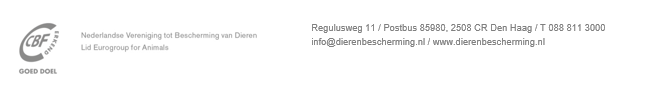 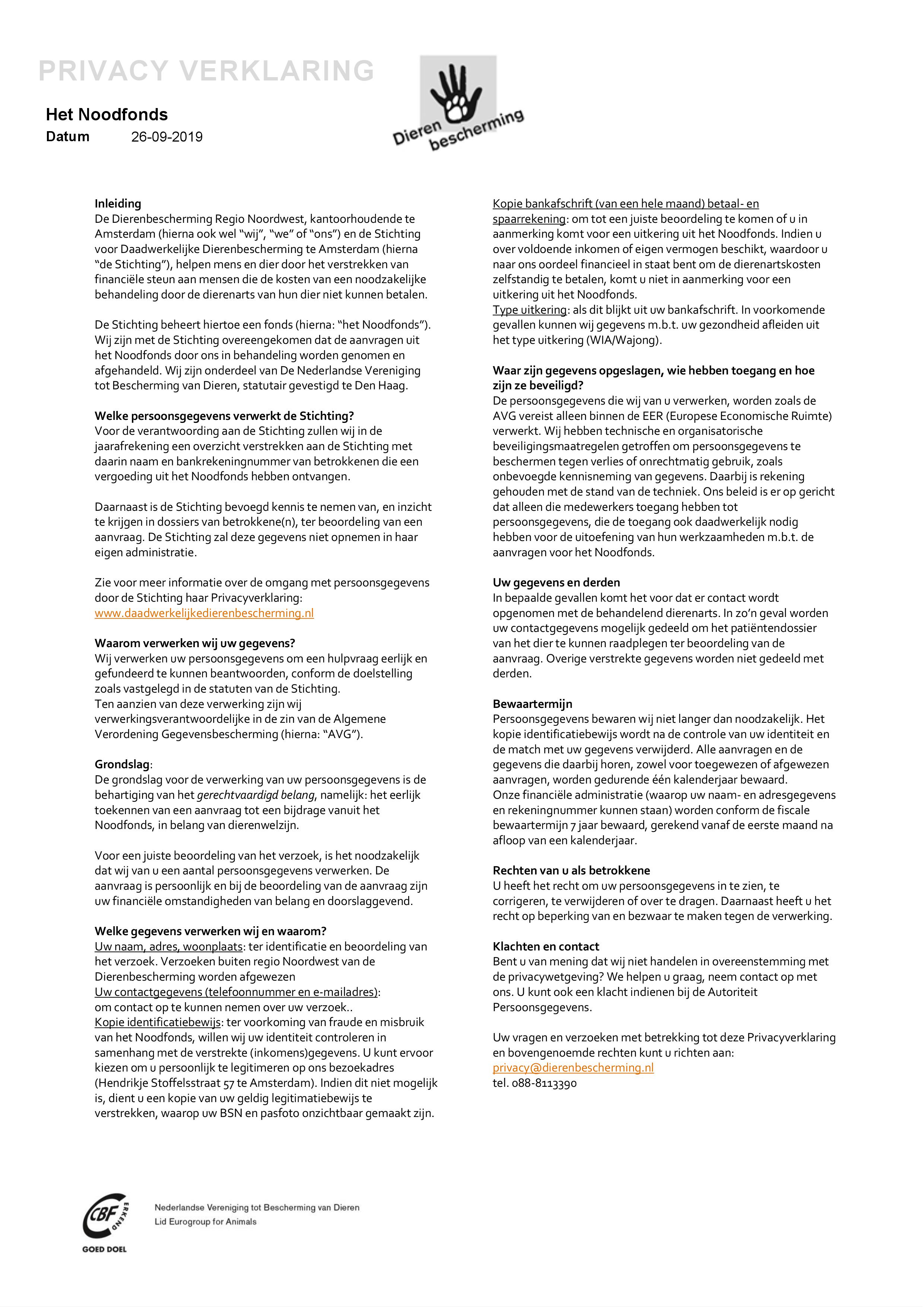 